Datum:		______________________					Unterschrift des Verantwortlichen:	__________________________________GefahrenstoffverzeichnisUnten aufgeführt sehen Sie die Piktogramme nach GHS (Globally Harmonised Systems). Nähere Informationen finden Sie auch auf der Homepage der BGHW (Berufsgenossenschaft Handel und Warendistribution).GefahrstoffverzeichnisGefahrstoffverzeichnisGefahrstoffverzeichnisGefahrstoffverzeichnisGefahrstoffverzeichnisGefahrstoffverzeichnisLfd. NummerBezeichnung des GefahrstoffsEinstufung des Gefahrstoffes oder Angaben der gefährlichsten EigenschaftenWassergefährdungs-klasse, 
(sofern bekannt)Lagermenge des Gefahrstoffes (kg, l, Anzahl Gebinde)Arbeitsbereiche, in denen mit dem Gefahrstoff umgegangen wirdPiktogrammKodierungBezeichnung/Symbol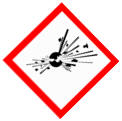 GHS01Explodierende Bombe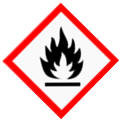 GHS02FlammeGHS02Flamme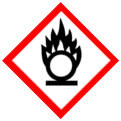 GHS03Flamme über einem Kreis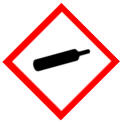 GHS04Gasflasche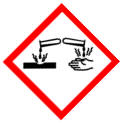 GHS05Ätzwirkung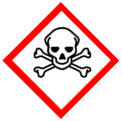 GHS06Totenkopf mit gekreuzten KnochenGHS06Totenkopf mit gekreuzten KnochenGHS06Totenkopf mit gekreuzten Knochen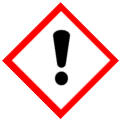 GHS07Dickes Ausrufezeichensymbol 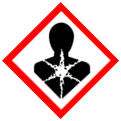 GHS08Gesundheitsgefahr 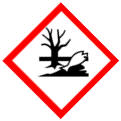 GHS09Umwelt